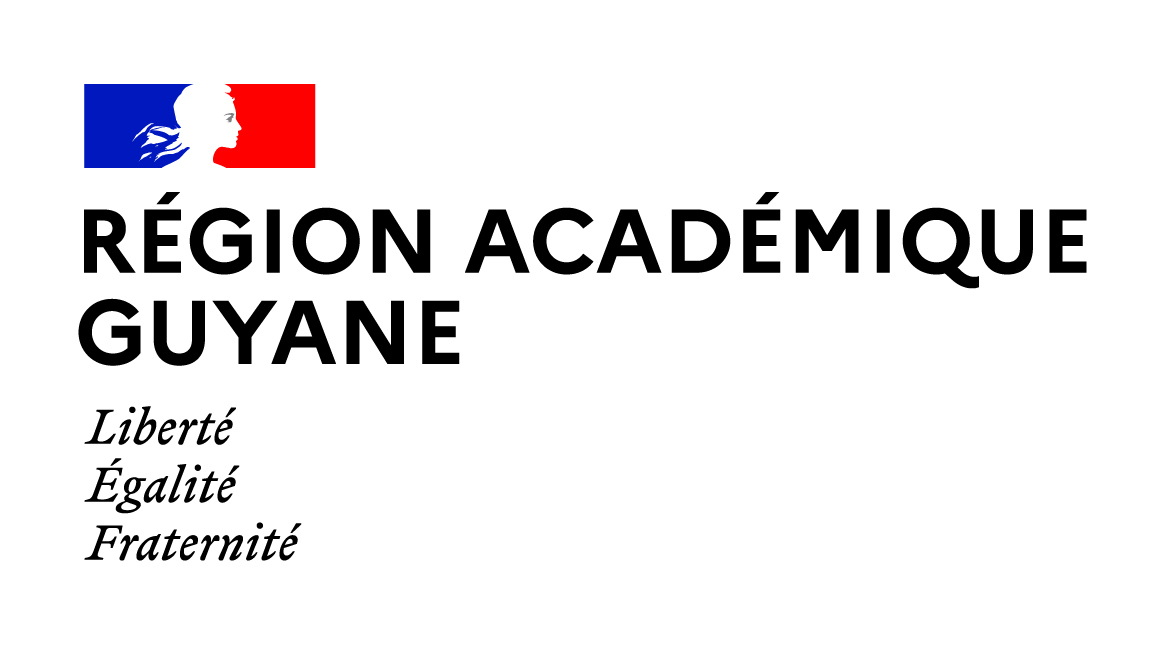 PROCÉDURE D’AFFECTATION APRÈS LA PREMIÈRE GÉNÉRALERentrée scolaire : septembre 2024Votre enfant est inscrit au C.N.E.D.AFFECTATION EN TERMINALE GÉNÉRALE  La décision de passage en classe supérieure est prise par le cnedEn fin d’année scolaire, vous devrez transmettre par mail ou par courrier postal, à Monsieur le Recteur à l’attention de Madame la Cheffe du Service Académique d’Information et d’Orientation :Un dossier constitué de l’intégralité des documents suivants :   Une demande d’affectation sur papier libre, comportant les coordonnées téléphoniques et/ou l’adresse e-mail du responsable légal. La décision d’affectation du CNED. Les relevés de notes 2023/2024.Le relevé de notes des épreuves anticipées de 1ère. Pour les élèves mineurs : la copie de l’extrait de l’acte de naissance.Pour les élèves majeurs la photocopie de la pièce d’identité. Le justificatif de domicile dans l’académie de Guyane (photocopie récente d’une facture d’électricité, d’eau, quittance de loyer bail), obligatoirement à votre nom.En cas de mutation : la copie de l’ordre de mutation.En cas de séparation ou de divorce : la copie du jugement établissant l’autorité parentale et fixant la résidence de l’enfant ou le cas échéant l’autorisation de scolarisation de l’autre parent et la copie de sa pièce d’identité.                                                                    La fiche de choix des enseignements de spécialités en Terminale Générale en annexe.   AUCUN DOSSIER INCOMPLET NE POURRA ÊTRE TRAITÉ.Les résultats et les notifications d’affectation seront transmisesdans nos meilleurs délaissaio@ac-guyane.fr Rectorat Service Académique d’Information et d’OrientationMission de Lutte contre le Décrochage ScolaireSAIO-MLDSRoute de Baduel Site de TroubiranBP 6011 97306 CAYENNE CEDEXTel.:  0694 27 20 62